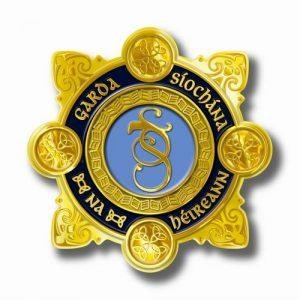 CCTV I BHFEIDHM / CCTV IN OPERATIONAr mhaithe le Cosc na Coireachta, Imscrúdú, Ionchúiseamh, agus Sábháilteacht an PhobailFor Crime Prevention, Investigation, Prosecution & Public SafetyRialaitheoirí Sonraí: Comhairle Chontae na Gaillimhe agus An Garda SíochánaData Controllers: Galway County Council and An Garda SíochánaChun tuilleadh eolais a fháil téigh chuig www.galway.ie nó seol ríomhphost chuig dpo@galwaycoco.ieAn tOifigeach um Chosaint Sonraí - Comhairle Chontae na Gaillimhe – Fón: 091-509000For further information visit www.galway.ie or email dpo@galwaycoco.ie                       Data Protection Officer – Galway County Council – 091 509000